Naše Mesto 2021 otvára registráciu pre firmy Majú príležitosť vylepšiť svoje okolie a pomôcť komunite, v ktorej pôsobiaBratislava, 11. februára 2021 – Najznámejšie podujatie firemného dobrovoľníctva na Slovensku, Naše Mesto, ktoré organizuje Nadácia Pontis, otvára registráciu pre firmy. Zapojení zamestnávatelia dostanú možnosť už v júni vyslať svojich pracovníkov na jeden deň do lesov, škôl, komunitných centier či na hrady, ktoré potrebujú pomoc. Firmy tak v čase krízy významne pomôžu organizáciám, ktoré stoja mimo centra pozornosti, a ich zamestnanci vymenia home office za čas s kolegami. Naše Mesto sa bude tento rok konať 11. júna. Nadviaže na úspech z vlaňajška, keď sa uskutočnilo aj v čase koronakrízy pri dodržiavaní maximálnych bezpečnostných opatrení. Pôjde pritom o okrúhly pätnásty ročník tohto podujatia, ktoré spája firmy, samosprávy a občiansky sektor s jasným cieľom – vyčistiť, skrášliť a viditeľne zlepšiť mestá, v ktorých žijeme.Vyhráva tu každý – spoločnosti môžu vďaka Nášmu Mestu zvýšiť angažovanosť  pracovníkov, organizácie, školy či samosprávy zase dostanú potrebnú pomoc.„Pre firmy a ich zamestnancov pripravujeme široký výber aktivít ako napríklad  čistenie brehov riek a parkov, úpravu areálov škôl, škôlok a nízkoprahových centier, alebo záchranu známych slovenských hradov, “ povedal výkonný riaditeľ Nadácie Pontis Michal Kišša a dodal: „Podobne ako vlani, aj tento rok budeme klásť mimoriadny dôraz na zdravie. Napriek náročnej situácii urobíme všetko preto, aby sa podujatie mohlo bezpečne uskutočniť, pretože pomoc občianskym organizáciám, rôznym združeniam a školám je v čase koronakrízy potrebnejšia ako kedykoľvek predtým.“ Jednotlivé aktivity na Našom Meste budú aj v roku 2021 prebiehať za prísnych hygienických opatrení a v malých kolektívoch. Na jednu aktivitu sa budú môcť prihlásiť len ľudia z jednej firmy. Väčšina pracovných činností sa bude konať v exteriéri. Zároveň ani tento rok z bezpečnostných dôvodov nezaraďujeme aktivity v domovoch pre seniorov. Firmy, ktoré majú záujem zúčastniť sa podujatia, sa môžu už dnes registrovať na stránke https://www.nasemesto.sk/som-firma/ako-sa-registrovat/. Registrácia sa uzatvorí 18. marca 2021.  Prihlasovanie konkrétnych účastníkov, ako aj výber aktivít bude následne prebiehať od 6. mája. O Našom MesteNaše Mesto je najznámejšie podujatie firemného dobrovoľníctva v strednej Európe. Vlani sa doň zapojilo približne 3 550 dobrovoľníkov v rôznych lokalitách po celom Slovensku. Pracovníci z 84 firiem a inštitúcií priložili ruku k dielu v 14 slovenských mestách a ich okolí. Pomohli tak 97 neziskovým organizáciám, nízkoprahovým centrám, ale aj školám či škôlkam zlepšiť ich fungovanie. Viac o podujatí Naše Mesto nájdete na webe www.nasemesto.sk********************************************************************************************************************Nadácia Pontis
www.nadaciapontis.skPrepájame firmy, mimovládne organizácie, štátne inštitúcie, komunity a jednotlivcov, aby sme spoločnými silami dosiahli pozitívne zmeny vo vzdelávaní, v zodpovednom podnikaní a v boji proti korupcii a chudobe. V týchto témach sme aj experti.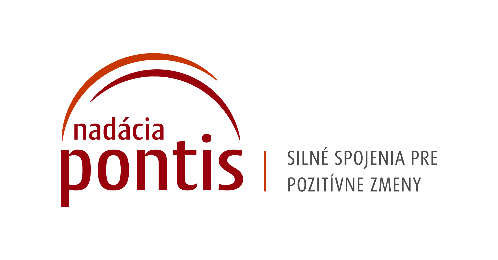 Kontakt a doplňujúce informácieKontakt a doplňujúce informácie: Zuzana Schaleková, PR manažérka, 0902 558 567, zuzana.schalekova@nadaciapontis.sk